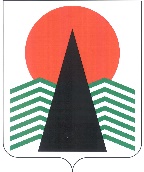 АДМИНИСТРАЦИЯ  НЕФТЕЮГАНСКОГО РАЙОНАРАСПОРЯЖениег.НефтеюганскО результатах оценки эффективности налоговых расходов в Нефтеюганском районе за 2021 год В соответствии с постановлениями администрации Нефтеюганского района 
от 27.07.2020 № 1076-па «О порядке оценки налоговых расходов Нефтеюганского района», от 28.05.2021 № 877-па «О Порядке и сроках составления проекта бюджета Нефтеюганского района на очередной финансовый год и плановый период», 
от 11.02.2022 № 155-па «О мероприятиях по исполнению решения Думы Нефтеюганского района от 08.12.2021 № 695 «О бюджете Нефтеюганского района 
на 2022 год и плановый период 2023 и 2024 годов» и повышению эффективности 
расходования бюджетных средств»:Принять к сведению Аналитическую справку о результатах оценки эффективности налоговых расходов в Нефтеюганском районе за 2021 год согласно приложению. Департаменту финансов Нефтеюганского района (Кофанова О.А.) использовать данные прилагаемой Аналитической справки о результатах оценки эффективности налоговых расходов в Нефтеюганском районе при составлении проекта бюджета Нефтеюганского района на 2023 год и плановый период 2024 
и 2025 годы. Настоящее распоряжение подлежит размещению на официальном сайте органов местного самоуправления Нефтеюганского района.Контроль за выполнением распоряжения возложить на заместителя главы Нефтеюганского района Щегульную Л.И. Исполняющий обязанностиГлавы района							С.А.КудашкинПриложениек распоряжению администрации Нефтеюганского районаот 26.09.2022 № 548-раАналитическая справка о результатах оценки эффективности налоговых расходов в Нефтеюганском районе за 2021 год Оценка эффективности предоставляемых (планируемых к предоставлению) налоговых расходов проводится в соответствии с Порядком оценки налоговых расходов Нефтеюганского района, утвержденным постановлением администрации Нефтеюганского района от 27.07.2020 № 1076-па «О порядке оценки налоговых расходов Нефтеюганского района» в отношении налоговых льгот по местным налогам на межселенной территории Нефтеюганского района, установленных решениями Думы Нефтеюганского района, и применяемых (планируемых к предоставлению), в том числе в отношении:земельного налога;налога на имущество физических лиц. Основанием для проведения оценки эффективности налогового расхода является паспорт налоговых расходов Нефтеюганского района.Результаты оценки используются в процессе формирования параметров бюджета Нефтеюганского района на очередной финансовый год и плановый период. Структура и динамика налоговых льгот по земельному налогу и налогу на имущество физических лиц тыс. рублейСумма налоговых расходов, предоставленных в соответствии 
с муниципальными правовыми актами Нефтеюганского района, на межселенной территории Нефтеюганского района за 2021 год составила 82,0 тыс. рублей, 
по сравнению с предыдущим годом объем налоговых расходов снизился на 1,8% 
(по земельному налогу по юридическим лицам).Эффективность льгот по земельному налогуНа межселенной территории Нефтеюганского района земельный налог установлен решением Думы Нефтеюганского района от 21.10.2011 № 90 
«Об установлении земельного налога», в котором предусмотрены льготные категории налогоплательщиков:муниципальные учреждения, созданные для исполнения полномочий органов местного самоуправления муниципального образования Нефтеюганский район 
и города Нефтеюганска;ветераны и инвалиды ВОВ, в отношении земельных участков, 
не используемых ими в предпринимательской деятельности;организации-инвесторы, реализующие инвестиционные проекты 
в Нефтеюганском районе по объектам, определенным постановлением Правительства Ханты-Мансийского автономного округа – Югра от 05.04.2013 № 106-п «О плане создания объектов инвестиционной инфраструктуры в Ханты-Мансийском автономном округе-Югре» в размере не менее 100 миллионов рублей, в течение двух налоговых периодов с момента отражения произведённых капитальных вложений 
в бухгалтерском балансе организации налогоплательщика, за исключением объектов топливно-энергетического комплекса. Льгота предоставляется в части земельных участков, занятых объектами, созданными в результате реализации инвестиционного проекта;субъекты малого (среднего) предпринимательства, реализующие инвестиционные проекты в Нефтеюганском районе, в соответствии с приоритетными направлениями развития Нефтеюганского района, в размере не менее 20 миллионов рублей, в течение двух налоговых периодов с момента отражения произведенных капитальных вложений в бухгалтерском балансе налогоплательщика. Льгота предоставляется в части земельных участков, занятых объектом, созданным 
в результате реализации инвестиционного проекта; вновь зарегистрированные субъекты малого (среднего) предпринимательства Нефтеюганского района, в течение двух налоговых периодов с момента государственной регистрации, имеющие в собственности земельный участок, используемый для осуществления деятельности в соответствии с приоритетными направлениями развития Нефтеюганского района;организации, реализующие инвестиционный проект в соответствии 
с соглашением о защите и поощрении капиталовложений, с момента начала строительства до ввода объекта в эксплуатацию, предусмотренного в инвестиционном проекте, но не более 3-х лет. Льгота предоставляется в отношении земельных участков, в границах которых реализуется инвестиционный проект.Земельный налог по юридическим лицамВ 2021 году налоговой льготой в виде полного освобождения от уплаты земельного налога воспользовались 2 налогоплательщика – муниципальные учреждения, созданные для исполнения полномочий органов местного самоуправления муниципального образования Нефтеюганский район и города Нефтеюганска: Муниципальное казенное учреждение «Управление капитального строительства и жилищно-коммунального комплекса Нефтеюганского района» (далее – МКУ «УКС») и Муниципальное бюджетное учреждение спортивная школа олимпийского резерва «Спартак» г.Нефтеюганск. Выпадающие доходы бюджета Нефтеюганского района в 2021 году 
в результате предоставления указанной льготы составили 82,0 тыс. рублей, что ниже аналогичного показателя 2020 года на 1,8%.В отношении МКУ «УКС» данная льгота имеет неограниченный срок действия (до даты прекращения действия льготы), применяется более 5 лет и является востребованной. Структурным элементом муниципальной программы «Развитие жилищно-коммунального комплекса и повышение энергетической эффективности 
в муниципальном образовании Нефтеюганский район на 2019-2024 годы и на период до 2030 года», в целях реализации которой предоставляется налоговая льгота, является «Создание условий для обеспечения качественными коммунальными услугами».Оценка эффективности налогового расхода характеризуется положительным бюджетным эффектом, так как обеспечивает выполнение возложенных функциональных задач в интересах Нефтеюганского района. Вывод: указанный налоговый расход способствует реализации структурного элемента муниципальной программы «Развитие жилищно-коммунального комплекса 
и повышение энергетической эффективности в муниципальном образовании Нефтеюганский район на 2019-2024 годы и на период до 2030 года». Результаты оценки эффективности предоставленного налогового расхода выявили, что действие налогового расхода по земельному налогу по юридическим лицам признано эффективным. Земельный налог по физическим лицамВ 2021 году 1 налогоплательщику предоставлена налоговая льгота, установленная решением Думы Нефтеюганского района от 21.10.2011 № 90 
«Об установлении земельного налога», в размере менее 1 тыс. рублей.Налоговый расход относится к внепрограммной деятельности.Вывод: результаты оценки эффективности налогового расхода выявили, 
что действующий налоговый расход по земельному налогу по физическим лицам как форма социальной поддержки эффективен, имеет положительный социальный эффект. Эффективность льгот по налогу на имущество физических лицНа межселенной территории Нефтеюганского района налог на имущество физических лиц установлен решением Думы Нефтеюганского района от 21.11.2014 
№ 538 «Об установлении налога на имущество физических лиц на межселенной территории муниципального образования Нефтеюганский район», действуют льготы, установленные федеральным законодательством Российской Федерации, дополнительные льготы не установлены. В 2021 году количество налогоплательщиков на межселенной территории Нефтеюганского района, которым исчислен налог к уплате, составило 453 человека, сумма предоставленных налоговых льгот, установленных федеральным законодательством Российской Федерации, составила 352 тыс. рублей.В 2021 году изменения в решение Думы Нефтеюганского района от 21.11.2014 № 538 «Об установлении налога на имущество физических лиц на межселенной территории муниципального образования Нефтеюганский район» по налоговым ставкам в отношении объектов налогообложения, в том числе объектов налогообложения, предусмотренных абзацем вторым пункта 10 статьи 378.2 Налогового кодекса Российской Федерации, а также в отношении объектов налогообложения, кадастровая стоимость каждого из которых превышает 
300 миллионов рублей, не вносились. Налоговый расход относится к внепрограммной деятельности.Вывод: результаты оценки эффективности налогового расхода выявили, 
что действующий налоговый расход по налогу на имущество физических лиц как форма социальной поддержки эффективен, имеет положительный социальный эффект.26.09.2022№ 548-ра№ 548-ра№п/пНаименование показателей2020 год2021 годТемп роста (снижения) 2021 года к 2020 году, %1.Сумма налогов, подлежащая уплате 
в бюджет28 90029 914103,5 из них- земельный налог 27 86528 677102,9- налог на имущество физических лиц1 0351 237119,52.Сумма льгот, предоставленных 
в соответствии с муниципальными правовыми актами Нефтеюганского района83,582,098,2 из них- по земельному налогу 83,582,098,2- по налогу 
на имущество физических лиц00-